Dodatek č. 2 ke smlouvě kupní a o poskytování služeb ze dne 9. 4. 2004Smluvní stranyBORS SERVIS, s. r. o.Se sídlem: Bratislavská 2284/26, 690 02 BřeclavIC: 06709508DIČ: CZ06709508Zastoupená: Ing. Františkem Zugarem, jednatelemZapsaná v obchodním rejstříku vedeném u Krajského soudu v Brně, oddíl C, vložka 103837(dále jen „dodavatel“)aZdravotnická záchranná služba Jihomoravského kraje, p. o.Se sídlem: Kamenice 798/ld, 625 00 Brno	'IČ: 003 46 292DIČ: CZ 00346292Zastoupená: MUDr. Hanou Albrechtovou, ředitelkouZapsaná v obchodním rejstříku vedeném u Krajského soudu v Brně, oddíl Pr, vložka 1245(dále jen „odběratel“)eÚvodní ustanovení - »•Smluvní strany uzavřely níže uvedeného dne, měsíce a roku tento dodatek č. 2 ké smlouvě kupní a o poskytování služeb ze dne 9. 4. 2004.	—,	Změna smlouvy	_Smluvní strany se dohodly na tom, že se cl. I. Předmět smlouvy mění takto:Předmětem smlouvy je mytí vozidel odběratele. Místem těchto služeb je čerpací stanice PHM BORS SERVIS, s. r. o., provozovna Bratislavská, Břeclav.Dále se čl. II. Cena zboží mění takto - věta třetí se ruší a věta první nově zní:Cena za mytí je oznámena vývěskou na stanici.Čl. III. Platební ujednání věta první se mění takto:Cena za mytí vozidel bude placena dodavateli Ix měsíčně na základě faktury vystavené dodavatelem se splatností 14 dnů.Čl. IV. Práva a povinnosti zní nově takto:Odběratel je povinen:ke smlouvě předložit tyto doklady (fotokopie)o výpis z obchodního rejstříkuo doklad o přidělení IČ (není plátce DPH)dodržovat předpisy pro provoz vozidel na účelových komunikacích v areálu dodavatele a hradit veškeré prokazatelně způsobené škody na majetku a materiálu dodavatele, které zapříčinil on nebo jeho zaměstnanci.Dodavatel se zavazuje:umožnit odběrateli vjezd do areálu ČS k provedení mytí,zajistit odběrateli služby v potřebné kvalitě, dle platných norem, zajistit evidenci provedených služeb (formou vydání příslušných dokladů), služby poskytnout pro vozidla RLP/RZP přednostně, o vzniklé škodě ihned informovat odběratele.Závěrečná ustanoveníOstatní ustanovení smlouvy kupní a o poskytování služeb zůstávají beze změny.Tento dodatek č. 2 se stává platným okamžikem jeho podpisu smluvními stranami a účinným ke dm 1.4. 2024.Tento dodatek č. 2 je vyhotoven ve dvou stejnopisech s platností originálu, z nichž každá ze stran obdrží jedno jeho vyhotovení.Vl^cíA/idne 2$(jOWS) SERVIS s.r.o.Bratislavská 2284/26. 690 02 BřeclavI lč 06709508Ingí František Zugar jednatel / za dodavatele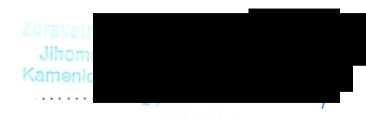 